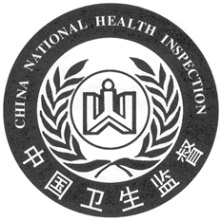 卫生行政许可决定书长县卫水准字〔 2022 〕第0057号被许可单位：润加物业服务（武汉）有限公司长沙分公司统一社会信用代码：914301003256288677经营地址：长沙县星沙街道东六路266号华润置地二期小区法定代表人（经营者）：邓名才    你单位于2022年11月21日向本局提出的 生活饮用水       卫生行政许可申请，根据《中华人民共和国行政许可法》第三十八条第一款、《生活饮用水卫生监督管理办法》第四条、第七条及《长沙市二次供水卫生许可告知承诺制实施办法》第七条、第九条第一款的规定，经审查，符合许可条件，决定准予你单位申请的二次供水项目的卫生行政许可，并颁发 卫生许可证，有效期限：2022年11月21日—2026年11月20 日。                                                   长沙县卫生健康局                                               2022年11月21日第一联存档，第二联交申请人卫生行政许可决定书长县卫水准字〔 2022 〕第0058号被许可单位：长沙添顺物业管理有限公司统一社会信用代码：91430121689542933K经营地址：长沙县湘龙街道蟠龙路101号蟠龙欣苑小区法定代表人（经营者）：吴干云    你单位于2022年11月21日向本局提出的 生活饮用水       卫生行政许可申请，根据《中华人民共和国行政许可法》第三十八条第一款、《生活饮用水卫生监督管理办法》第四条、第七条及《长沙市二次供水卫生许可告知承诺制实施办法》第七条、第九条第一款的规定，经审查，符合许可条件，决定准予你单位申请的二次供水项目的卫生行政许可，并颁发 卫生许可证，有效期限：2022年11月21日—2026年11月20 日。                                                   长沙县卫生健康局                                               2022年11月21日第一联存档，第二联交申请人卫生行政许可决定书长县卫水准字〔 2022 〕第0059号被许可单位：长沙广缘物业管理有限公司长沙县榔梨分公司统一社会信用代码：91430121MA4RTR561D经营地址：长沙县㮾梨街道黄兴大道179号财汇新天地小区法定代表人（经营者）：黄振兴    你单位于2022年11月23日向本局提出的 生活饮用水       卫生行政许可申请，根据《中华人民共和国行政许可法》第三十八条第一款、《生活饮用水卫生监督管理办法》第四条、第七条及《长沙市二次供水卫生许可告知承诺制实施办法》第七条、第九条第一款的规定，经审查，符合许可条件，决定准予你单位申请的二次供水项目的卫生行政许可，并颁发 卫生许可证，有效期限：2022年11月23日—2026年11月22 日。                                                   长沙县卫生健康局                                               2022年11月23日第一联存档，第二联交申请人